LYCEE BELMONTCENTRE SAINT MARC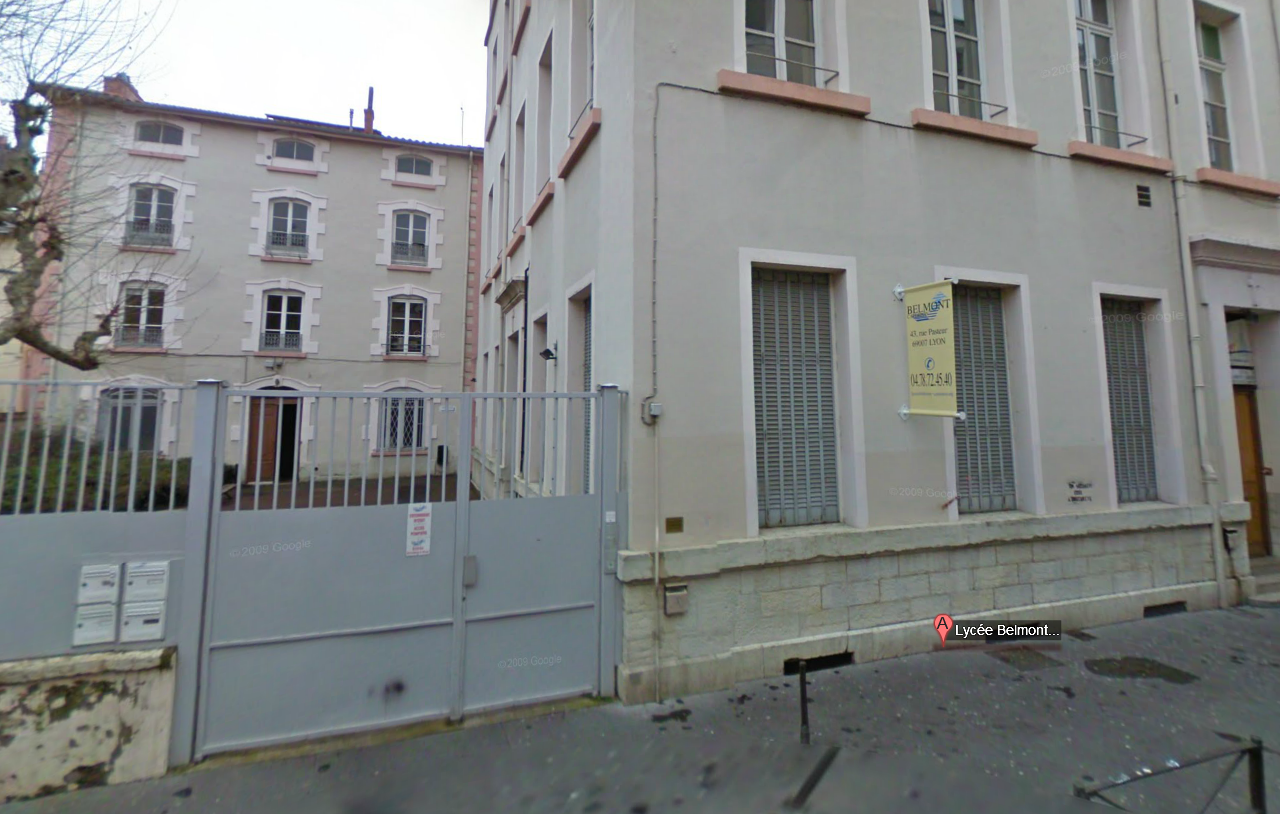 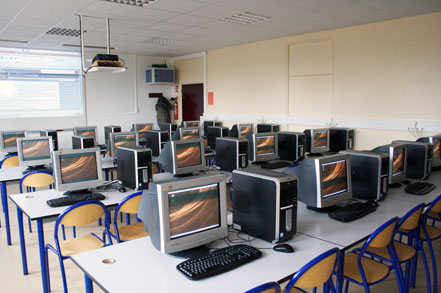 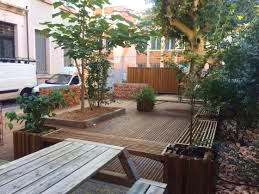 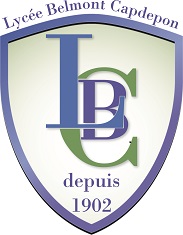 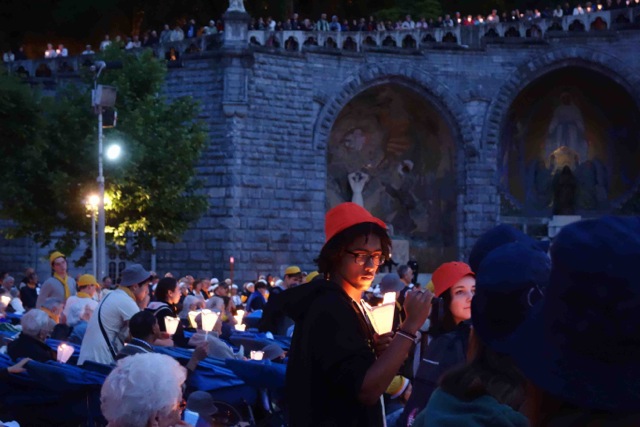 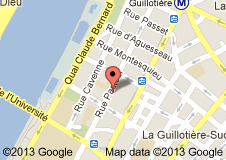 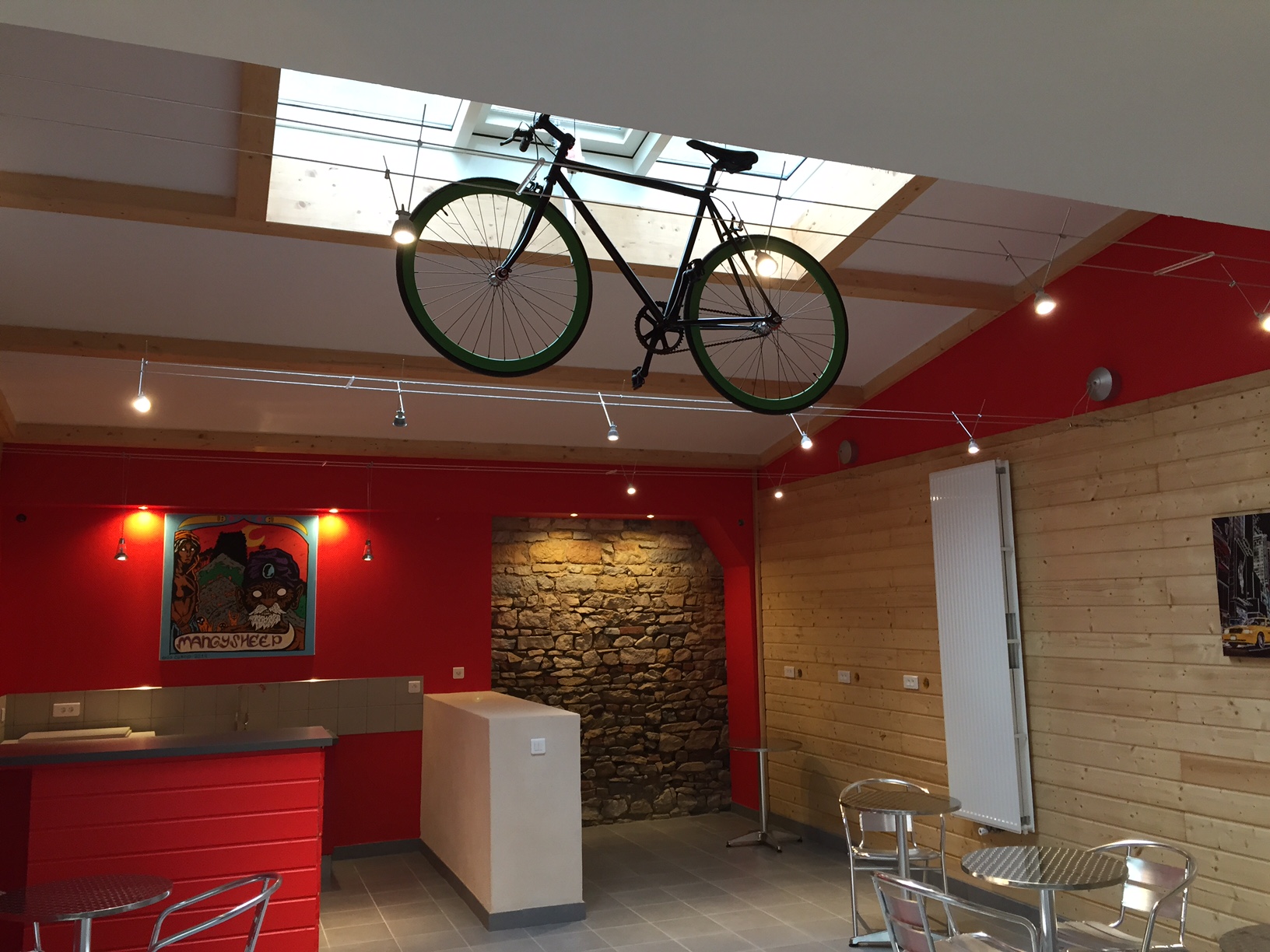 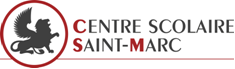 